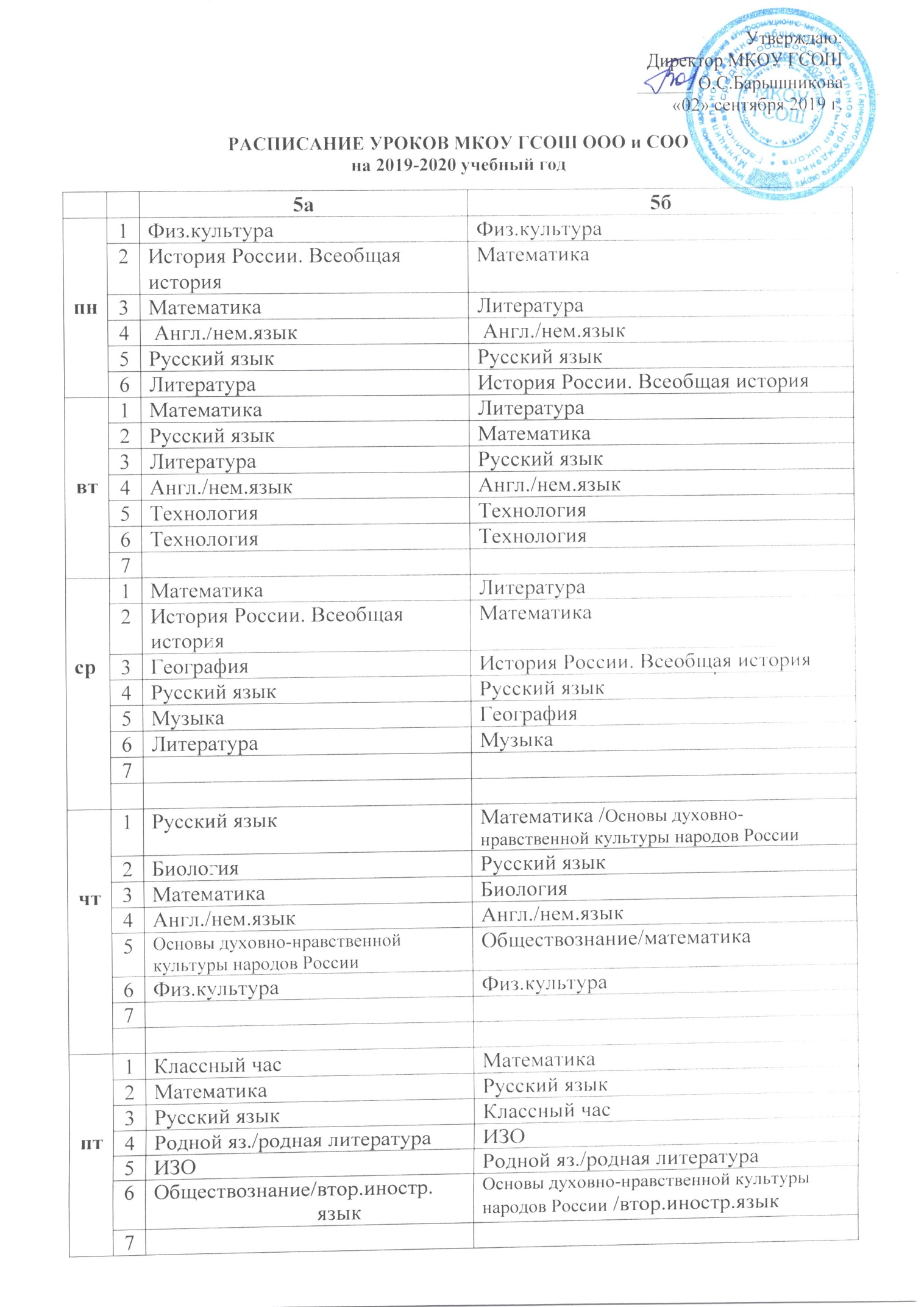 РАСПИСАНИЕ УРОКОВ МКОУ ГСОШ ООО и СООна 2019-2020 учебный годУтверждаю:Директор МКОУ ГСОШ                                    ______ О.С.Барышникова «02» сентября 2019 г.                                    5а5а5б5бпнпн111Физ.культураФиз.культураФиз.культураФиз.культурапнпн222История России. Всеобщая историяИстория России. Всеобщая историяМатематикаМатематикапнпн333МатематикаМатематикаЛитература Литература пнпн444 Англ./нем.язык Англ./нем.язык Англ./нем.язык Англ./нем.языкпнпн555Русский языкРусский языкРусский языкРусский языкпнпн666ЛитератураЛитератураИстория России. Всеобщая историяИстория России. Всеобщая историявтвт111МатематикаМатематикаЛитература Литература втвт222Русский языкРусский языкМатематикаМатематикавтвт333ЛитератураЛитератураРусский языкРусский языквтвт444Англ./нем.языкАнгл./нем.языкАнгл./нем.языкАнгл./нем.языквтвт555ТехнологияТехнологияТехнологияТехнологиявтвт666ТехнологияТехнологияТехнологияТехнологиявтвт777срср111МатематикаМатематикаЛитератураЛитературасрср222История России. Всеобщая историяИстория России. Всеобщая историяМатематикаМатематикасрср333ГеографияГеографияИстория России. Всеобщая историяИстория России. Всеобщая историясрср444Русский языкРусский языкРусский языкРусский языксрср555МузыкаМузыкаГеографияГеографиясрср666ЛитератураЛитератураМузыкаМузыкасрср777срсрчтчт111Русский языкРусский языкМатематика /Основы духовно-нравственной культуры народов РоссииМатематика /Основы духовно-нравственной культуры народов Россиичтчт222БиологияБиологияРусский языкРусский языкчтчт333МатематикаМатематикаБиологияБиологиячтчт444Англ./нем.языкАнгл./нем.языкАнгл./нем.языкАнгл./нем.языкчтчт555Основы духовно-нравственной культуры народов РоссииОсновы духовно-нравственной культуры народов РоссииОбществознание/математикаОбществознание/математикачтчт666Физ.культура Физ.культура Физ.культура Физ.культура чтчт777чтчтптпт111Классный часКлассный часМатематикаМатематикаптпт222МатематикаМатематикаРусский языкРусский языкптпт333Русский языкРусский языкКлассный часКлассный часптпт444Родной яз./родная литератураРодной яз./родная литератураИЗОИЗОптпт555ИЗОИЗОРодной яз./родная литератураРодной яз./родная литератураптпт666Обществознание/втор.иностр.                              языкОбществознание/втор.иностр.                              языкОсновы духовно-нравственной культуры народов России /втор.иностр.языкОсновы духовно-нравственной культуры народов России /втор.иностр.языкптпт777667а7а7бпнпн1Русский язык Русский язык БиологияБиологияРусский языкпнпн2Физ.культураФиз.культураРусский языкРусский языкБиология пнпн3Литература Литература ФизикаФизикаЛитературапнпн4Родной яз./родная литератураРодной яз./родная литератураЛитература Литература Алгебрапнпн5История России. Всеобщая история История России. Всеобщая история Алгебра Алгебра Физикапнпн6МатематикаМатематикаНемецкий языкНемецкий языкАнгл./нем.языквтвт1Русский языкРусский языкНемецкий язык Немецкий язык Англ./нем.языквтвт2БиологияБиологияГеография География ИЗОвтвт3ИЗОИЗОИстория России. Всеобщая историяИстория России. Всеобщая историяГеометриявтвт4Русский язык Русский язык Геометрия Геометрия История России. Всеобщая историявтвт5МатематикаМатематикаРусский язык Русский язык Географиявтвт6Основы смыслового чтения/ Формирование ИКТ компетентности об-ся  Основы смыслового чтения/ Формирование ИКТ компетентности об-ся  Музыка Музыка Русский языквтвт7Немецкий языкНемецкий языкИЗОИЗОМузыкавтвт8Английский  языкАнглийский  языксрср1История России. Всеобщая историяИстория России. Всеобщая история Англ./нем.язык  Англ./нем.язык  Немецкий языксрср2Русский языкРусский языкРусский языкРусский языкИнформатика срср3ЛитератураЛитератураАлгебра Алгебра Русский языксрср4МатематикаМатематикаИнформатикаИнформатикаБиологиясрср5Технология Технология ЛитератураЛитератураАлгебра срср6ТехнологияТехнологияБиологияБиологияЛитературасрср7Немецкий языкНемецкий языкФиз.культура Физ.культура Физ.культура чтчт1Немецкий языкНемецкий языкОбществознаниеОбществознаниеАнглийский язык чтчт2Физ.культураФиз.культураФизикаФизикаОбществознаниечтчт3ОбществознаниеОбществознаниеФиз.культураФиз.культураФиз.культурачтчт4МатематикаМатематикаРусский языкРусский языкФизика чтчт5Русский языкРусский языкГеометрия Геометрия Русский языкчтчт6ЛитератураЛитератураОсновы смыслового чтения Основы смыслового чтения Геометриячтчт7Нем.языкНем.языкАнглийский языкАнглийский языкОсновы смыслового чтенияптпт1Немецкий языкНемецкий языкТехнология Технология Технология птпт2Русский языкРусский языкТехнология Технология Технология птпт3Классный часКлассный часГеографияГеографияРодной яз./родная литератураптпт4ГеографияГеографияРодной яз./родная литератураРодной яз./родная литератураАлгебраптпт5МатематикаМатематикаИстория России. Всеобщая история История России. Всеобщая история География птпт6МузыкаМузыкаАлгебра Алгебра История России. Всеобщая историяптпт7Немецкий языкНемецкий языкКлассный час Классный час Классный час 8 9а9бпн1Англ./нем.языкАлгебраРусский языкпн2Русский языкАлгебраЛитературапн3Физ.культураВтор.иностр.языкВтор.иностр.языкпн4История России. Всеобщая историяФиз.культура Физ.культура пн5ХимияРусский языкАлгебра пн6ОбществознаниеЛитератураАлгебра вт1ГеометрияИстория России. Всеобщая история Биология вт2ГеометрияОБЖИстория России. Всеобщая историявт3ХимияРусский язык Геометрия вт4ГеографияФизика Геометрия вт5Втор.иностр.языкГеометрия Физикавт6БиологияГеометрияОБЖвт7Основы смыслового чтенияБиология Русский языквтср1Физика   ХимияГеография ср2БиологияАнгл./нем.языкАнгл./нем.языкср3АлгебраРусский языкХимия ср4АлгебраГеографияРусский языкср5ЛитератураФиз.культураФиз.культураср6Англ./нем.языкФизика Обществознание ср7МузыкаОбществознаниеФизикасрчт1Физ.культураБиологияАлгебра чт2ОБЖЛитератураМатематика(подготовка к ГИА)чт3ГеографияАлгебра Литературачт4Русский язык Математика(подготовка к ГИА)История России. Всеобщая историячт5ФизикаАнгл./нем.языкАнгл./нем.языкчт6ИнформатикаИстория России. Всеобщая история Географиячт7ЛитератураГеографияБиологиячтпт1Русский языкФизикаРодной яз./родная литература пт2Англ./нем.языкРодной яз./родная литератураХимияпт3АлгебраХимияФизикапт4История России. Всеобщая история  Англ./нем.языкАнгл./нем.языкпт5Родной яз./родная литератураИнформатикаЛитература пт6ТехнологияЛитератураИнформатикапт7Классный часКлассный часКлассный час10 11пн1История УралаИнформатика пн2Физика География пн3Биология/краеведениеМатематикапн4Химия Математика пн5Физ.культура Физ.культура пн6Физ.культураФиз.культура пн7вт1География Свердловской обл.Технология вт2ФизикаАнгл./нем.языквт3Англ./нем.языкФизикавт4Агротехника/ Астрономия Русский языквт5История Речь и культура общения вт6География История вт7Литература Политика и право (по выбору)втср1ОБЖ Математикаср2ТехнологияМатематикаср3Обществознание Англ./нем.язык ср4Англ./нем.язык Обществознаниеср5ИсторияРусский языкср6МатематикаЛитератураср7ЛитератураАстрономия\биология (по выбору)ср8Физика (по выбору)чт1ИнформатикаОбществознание чт2Русский языкАнгл./нем.языкчт3ЛитератураОБЖ чт4БиологияЛитература чт5МатематикаХимия чт6МатематикаМХК чт7Физ.культураФиз.культурачтпт1МатематикаБиологияпт2МатематикаИсторияпт3Обществознание Литературапт4МХК Физика  пт5Англ./нем.языкМатематикапт6Речь и культура общенияМатематикапт7Классный часКлассный час 